NAPOMENA: Obrazac prijave sa pratećom dokumentacijom dostaviti najkasnije 5 dana pre održavanja takmičenjaKompletan Bilten 1 dostaviti najkasnije 48h pre održavanja takmičenjaPo završetku takmičenja, a najkasnije 48h nakon završetka dostaviti kompletan Bilten 2 (rezultate)Prijavu takmičenja i svu dokumentaciju slati na mail: takmicenja@serbia-athletics.org.rs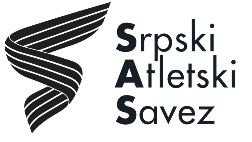 OBRAZACPRIJAVA TAKMIČENJAVRSTA TAKMIČENJAPUN NAZIV TAKMIČENJADATUM ODRŽAVANJAMESTO ODRŽAVANJA(grad, adresa, ime objekta)PROGRAM TAKMIČENJA KOJI SE PRIJAVLJUJE TKASS(disciplina, kategorija, satnica)DISCIPLINAKATEGORIJAKATEGORIJAPOČETAKPROGRAM TAKMIČENJA KOJI SE PRIJAVLJUJE TKASS(disciplina, kategorija, satnica)PROGRAM TAKMIČENJA KOJI SE PRIJAVLJUJE TKASS(disciplina, kategorija, satnica)PROGRAM TAKMIČENJA KOJI SE PRIJAVLJUJE TKASS(disciplina, kategorija, satnica)PROGRAM TAKMIČENJA KOJI SE PRIJAVLJUJE TKASS(disciplina, kategorija, satnica)PROGRAM TAKMIČENJA KOJI SE PRIJAVLJUJE TKASS(disciplina, kategorija, satnica)PROGRAM TAKMIČENJA KOJI SE PRIJAVLJUJE TKASS(disciplina, kategorija, satnica)PROGRAM TAKMIČENJA KOJI SE PRIJAVLJUJE TKASS(disciplina, kategorija, satnica)PROGRAM TAKMIČENJA KOJI SE PRIJAVLJUJE TKASS(disciplina, kategorija, satnica)PROGRAM TAKMIČENJA KOJI SE PRIJAVLJUJE TKASS(disciplina, kategorija, satnica)IZJAVA ORGANIZATORAIzjavljujem da će se organiozator pridržavati Pravila za atletska takmičenja SAS i Propozicija takmičenjaSAS, kao i da će angažovati dovoljan broj licenciranih atletskih sudija, kao i Tehničkog delegata SAS i Sudijskog delegata ASS, kao i da će snositi troškove angažovanih lica.Izjavljujem da će se organiozator pridržavati Pravila za atletska takmičenja SAS i Propozicija takmičenjaSAS, kao i da će angažovati dovoljan broj licenciranih atletskih sudija, kao i Tehničkog delegata SAS i Sudijskog delegata ASS, kao i da će snositi troškove angažovanih lica.Izjavljujem da će se organiozator pridržavati Pravila za atletska takmičenja SAS i Propozicija takmičenjaSAS, kao i da će angažovati dovoljan broj licenciranih atletskih sudija, kao i Tehničkog delegata SAS i Sudijskog delegata ASS, kao i da će snositi troškove angažovanih lica.Izjavljujem da će se organiozator pridržavati Pravila za atletska takmičenja SAS i Propozicija takmičenjaSAS, kao i da će angažovati dovoljan broj licenciranih atletskih sudija, kao i Tehničkog delegata SAS i Sudijskog delegata ASS, kao i da će snositi troškove angažovanih lica.IZJAVA ORGANIZATORAZa organizatora (ime i prezime)Za organizatora (ime i prezime)Potpis / pečatPotpis / pečatUZ OVAJ FORMULAR NEOPHODNO JE DOSTAVITI SLEDEĆU DOKUMENTACIJUUZ OVAJ FORMULAR NEOPHODNO JE DOSTAVITI SLEDEĆU DOKUMENTACIJUUZ OVAJ FORMULAR NEOPHODNO JE DOSTAVITI SLEDEĆU DOKUMENTACIJUUZ OVAJ FORMULAR NEOPHODNO JE DOSTAVITI SLEDEĆU DOKUMENTACIJUUZ OVAJ FORMULAR NEOPHODNO JE DOSTAVITI SLEDEĆU DOKUMENTACIJURaspisPreliminarna satnicaSertifikat staze (za trke van stadiona)RaspisPreliminarna satnicaSertifikat staze (za trke van stadiona)RaspisPreliminarna satnicaSertifikat staze (za trke van stadiona)RaspisPreliminarna satnicaSertifikat staze (za trke van stadiona)RaspisPreliminarna satnicaSertifikat staze (za trke van stadiona)OVERAOVERAOVERAPRIJAVLJENO TAKMIČENJE JE U SKLADU SA PRAVILIMA I PROPOZICIJAMA ASS  DA   NEPRIJAVLJENO TAKMIČENJE JE U SKLADU SA PRAVILIMA I PROPOZICIJAMA ASS  DA   NEPRIJAVLJENO TAKMIČENJE JE U SKLADU SA PRAVILIMA I PROPOZICIJAMA ASS  DA   NEdatum, mesto i delovodni brojPredsednik TKSASPotpis i pečatKOMENTARKOMENTARKOMENTAR